    ONG/Association Mauritanienne pour la Santé de la Mère et de l’Enfant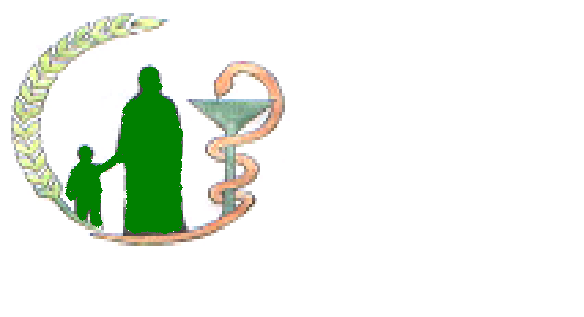 ADRESSE : Siège social : Nouakchott
Commune :   d’EL MINA
    : 00 222 45 29 32 96Fax   : 00222 45 25 32 96Portable : 00222 46 43 36 58
BP : 4539
Email : amsme99@yahoo.frWeb: www.amsme.org                                                                                                                               Février 2012      I - IntroductionL’ONG/Association  Mauritanienne pour la santé de la Mère et de l’Enfant (AMSME) œuvrant dans le domaine de la santé reproductive a mis sur pied cette année un ensemble de programmes avec des composantes tels le volet violences sexuelles, le volet VIH/Sida, le volet Santé Reproductive et le volet sport. Ces différents programmes viennent notamment renforcer les efforts déployés par l’état et l’ensemble des partenaires et acteurs en vue de contribuer au bien-être total et une meilleure santé pour tous.II. Objectifscontribuer à la réduction du taux de mortalité maternelle et infantilecontribuer à la lutte contre les IST/SIDAContribuer à la  lutte contre les violences et abus faits aux femmes et aux enfantsContribuer à la lutte contre les pratiques néfastes à la santé des filles et des femmesContribuer à la défense des droits des femmes et des enfantsIdentité de l’AMSME :Combattre et défendre, par tous les moyens légaux, tous les droits des femmes et des enfants.Mission de l’AMSME :Prise en charge totale des cas liés aux droits des femmes et des enfants vulnérables ou en situation de détresse.Vision de l’AMSME :Tous les enfants et toutes les femmes Mauritaniens jouissent de tous leurs droits à la santé, à l’éducation  à la dignité et à l’emploi III - Domaines d’interventionSantéEducationIECFormationAlphabétisationDroits Humains IV -    Zones d’interventionsNouakchott  la capitale  (zones périphériques)NouadhibouHodh Elgarbi et les zones ruralesHodh charki ( basseknou)Brakna GorgolVI – Les volets dans lesquels intervient l’ONG/AMSME sont :Volet 1 : Lutte contre les Violences SexuellesVolet 2 : Santé de la ReproductionVolet 3 : ViH/sidaLes différents volets sont mis en œuvre sous forme de programme et gérés par des responsables appelés coordinateurs.VII-  ACTIVITES REALISEES PAR VOLETS AU COURS DE L’ANNEE 2011Ainsi, les activités de l’année 2011, se décline comme suit : LES ACTIVITES DES PROJETS ET PROGRAMMES DE L’AMSMEVOLET : SANTE DE LA REPRODUCTION VOLET VIH/SIDA VOYAGES ET RENCONTRES INTERNATIONAUXACTIVITES DE FORMATION REALISEES PAR L’ONG/AMSME EN 2011ACTIVITES DE FORMATION AUXQUELLES A PARTICIPER L’ONG/AMSME VISITES/PARTENARIATSACTIVITES REALISEES PAR LES ANTENNES DE L’ONG/AMSME LES CONTRAINTES AUXQUELS L’AMSME S’EST CONFRONTEES EN 2011  CONCLUSION ET RECOMMANDATIONSREMERCIEMENTSLES ACTIVITES DES PROJETS ET PROGRAMMES DE L’AMSMEProjet « prévention et protection des enfants contre les violences sexuelles à Nouakchott » en collaboration avec Save the Children Espagne et sous (financement AECID Janvier 2011 à Décembre 2011)Présentation du projet Intitulé : Projet  « lutte contre les violences sexuelles faites à l’encontre des enfants »Objectif  global :Protéger les enfants Mauritaniens contre toutes sortes de mauvais traitements et de violences sexuellesObjectif spécifique :Prévenir la violence sexuelle contre les enfants à NouakchottPrendre en charge les enfants victimes de violences sexuellesLe projet prévoit : La prise en charge des enfants victimes de violences sexuelles avec des prestations suivantes :Les résultats de la prise en charge en 2011 se déclinent comme suit :Données chiffrées en 2011 : 187 : cas de violences sexuellesDonnées par mois et selon les Tranches d’âge des survivantes Commentaires: En analysant le tableau on constate: Une augmentation des cas de violence sexuelle par rapport à l’année 2010, cette augmentation résulte des éléments suivants :Une recrudescence de la délinquance des jeunes dans les quartiers de Nouakchott (El mina, Sebkha, Arafat et Toudjinine)La plus part de ces jeunes délinquants sont issus de famille divorcées ou séparées qui sont en déperdition scolaire.Avec la recrudescence de la délinquance cette année 2011, la tranche d’âge des victimes 10 à 18 ans la plus active (filles allant à l’école, à la boutique, au marchée ou travaillant) est la plus touchée par la violence sexuelle.2-Types d’agressions sexuellesNB : Viol individuel : chaque fille est violée par une personne Viol collectif : chaque fille est violée par plusieurs personnes Viol suivi de grossesse : Il y’a eu grossesse après un  violSodomie : viol de garçons Tentative de viol : Tentées mais non violéesEn analysant le tableau ci-dessus,  on constate :  Les tentatives de viols sont plus élevées en 2011 qu’en 2010 3-Lieu d’habitation des victimes Commentaires:Les Moughataa Toujounine Arafat, El mina, Sebkha, Dar naim  ont enregistré le plus grand nombre de cas de la ville de Nouakchott, Ces quartiers, compte tenu de leur particularité (périphérique), restent des zones de forte prédominance des violences sexuelles. L’année 2011 a connue le prolongement du programme de prévention de la violence sexuelle au niveau des Moughataas  (,  Toujounine Arafat, El mina,   Sebkha, Dar naim) nous pouvons noter une certaine diminution des cas au niveau d’El mina et de dar Naim par rapport à l’année 2010.Commentaire : Les Moughataa de Toujounine et d’Arafatt successivement, ont enregistré le plus grand nombre de cas accueillis de la ville de Nouakchott, reléguant ainsi la Moughataa d’El Mina en 3ème position4-Nombre d’Agresseurs par rapport au nombre de victimes5-Profil des agresseurs Nombre d’agresseurs : 318Commentaires :En analysant le tableau ci-dessus, nous pouvons constater que la pauvreté joue un rôle déterminant ainsi que le manque d’éducation, la consommation des stupéfiants, la déperdition scolaire et l’éclatement des familles.B Projet de prévention des violences sexuelles avec la communauté de Nouakchott phase II Au cours de l’année 2011, l’ONG/AMSME a démarrée une deuxième phase du projet de prévention des violences sexuelle dans les communautés de Nouakchott.  Le projet a été exécuté sous financement conjoint UNFPA/UNICEF et à durer 12 mois de janvier à décembre 2011. Il se situe dans la continuité de la démarche de prise en charge globale des victimes et la prévention des violences sexuelles déjà en cours et s’inscrit aussi dans la continuité de la campagne de sensibilisation menée auprès des communautés de Nouakchott d’octobre 2009 à juillet 2010. Il vient également compléter les actions entreprises par les partenaires au niveau des quatre moughataas de la communauté urbaine de Nouakchott en vue de l’opérationnalisation de 4 systèmes de protection de l’enfant.Les résultats suivants ont été atteints à travers la mise en œuvre en 2011 :Activité 1: Formation des membres des (SPC) d’Arafat, Dar-NaÏm, El Mina et Sebkha :Réalisé :Quatre vingt cinq(85) membres des SPC D’ARAFAT, Dar-Naim, El Mina et Sebkha ont été formés sur les violences sexuelles et familiarisés avec les concepts de cette problématique et sont capables de restituer les résultatsActivité 2 : l’identification et mise en place des comités de suivi :Réalisé :21 comités de suivi de sept (07) chacune dont trois (03) ont été mise en place à Dar- Naim, cinq (05) à Arafat, sept (07) à El Mina et six (06) à Sebkha soit au total 147 personnes ;Activité 3 : Formation des membres des comités de suivi :Réalisé :135 participants soit 92% ont appris des connaissances sur les violences sexuelles, les types et les conséquences, sur le système de prise en charge mis en place par l’AMSME et sur les techniques de communicationsActivité 4 : La restitution de la formation avec les réseaux dans les communes de Dar Naim, Arafat, El Mina et Sebkha :188 participants soit environ 72 % ont appris des connaissances sur les violences sexuelles, les types et les conséquences, sur le système de référence et de prise en charge mis en place par l’AMSME, sur la conduite à tenir en cas violences, sur les zones à risque de leurs commune et sur les messages à vulgarisés au sein des familles (voir tableau)   Activité 5 : sensibilisation au sein des familles :Au cours de cette phase de sensibilisation qui a concerné la commune de Dar Naim, 879 personnes dans différents secteurs du quartier de Dar-Naim ont été sensibilisé sur la violence sexuelle, ses types, ses conséquences et la conduite à tenir en cas violence et également sur les principes de confidentialité et du non discrimination et aussi sur le système de prise en charge mis en place par l’AMSME à travers son centre El WaffaC Projet de Renforcement de la société civile mauritanienne pour la prise en charge des Femmes et filles victimes de violenceCe projet est un partenariat entre l’UNIFEM et l’ONG/AMSME sur un financement de la commission de l’Union Européenne.Le projet a démarré en novembre 2010 et sera mis en œuvre pour une période de deux ans, l’objectif est :Contribuer à protéger les femmes de toute forme de violence. Pour atteindre cet effet du long terme, deux objectifs spécifiques seront poursuivis et constituent les deux axes du présent projet.Aussi, deux objectifs spécifiques du programme visent d’une part à contribuer à l’amélioration des connaissances et à la sensibilisation de la population et d’autre part à influencer les décideurs sur les violences fondées sur le genre afin de les amener à agir en faveur d’une plus grande protection des Droits Humains des femmes et de lutte contre les violences fondées sur le genre.En 2011, les résultats suivants ont été atteints :Une Session de formation de 20 personnels de l’AMSME et ONGs partenaires sur la Gestion axée sur les résultats qui a été assurée par une formatrice venue du réseau ANARUZ du MarocUne Session de formation de 20 personnels de l’AMSME et ONGs partenaires sur l'accueil des femmes victimes de violences et le recueil de donnéesL’Elaboration d'un avant projet de loi portant prévention sanction et prise en charge des femmes et filles  victimes de violences sexuelles et sa validation par les acteurs (ONGs nationales et internationales, partie politique, ouléma, syndicat, journaliste, partenaires au développement).Un voyage d'étude au Maroc dans des Centres d'écoute pour les femmes victimes de violence, ce qui a permise à l’AMSME de voir l’expérience des centres marocains en matière de prise en charge des survivantes de violences sexuelles.Le recrutement d'un consultant pour l'élaboration d'outils pédagogiques d'information sur la violence fondée sur le genreVOLET : SANTE DE LA REPRODUCTION Activités réalisées par l’ONG sur la Santé de la ReproductionAu cours de l’année 2011, le volet SR a exécuté des activités financées par les partenaires de l’ONG/AMSME. Ainsi, les activités sont les suivantes : Les activités SR 2011 ont été essentiellement axées sur les MGF :  à l’instar du réseau de lutte contre les MGF l’Amsme a participé à la commémoration de la semaine « MGF Tolérance Zéro » dont le lancement a eu lieu à Aioun, le 06 février et organisé conjointement par le MASEF et l’UNICEF ; deux séances de sensibilisation ont eu lieu dans la Moughataa de Tintane et plusieurs autres dans les quartiers populaires  de Dar el beida, de Sebkha et de Teyarett et une conférence organisée le 10 février dans le cadre des activités du réseau de lutte contre les MGF.Dans le cadre de notre partenariat avec le PNSR nous avons participé à la 7éme semaine de la santé de la reproduction et de la protection sociale dont le thème : « l’Investissement dans la santé de la Reproduction seul garant de l’atteinte des objectifs du Millénaire ».Des activités de sensibilisation ont lieu dans les Moughataa de : Sebkha, El Mina, Arafat Dar Naim RYAD ; l’objectif était de conscientiser les femmes sur les signes de dangers en grossesse, lors du travail ou après l’accouchement et ceux du bébé ;  informer et sensibiliser les femmes sur le forfait médical. Ainsi près de 140 femmes ont été touchées : plus de quatre vingt (80) en âge de procréer, mariées ou allaitantes, une vingtaine en état de grossesse une douzaine ménopausées et les autres non mariée et non matures.                                  Autres activités dans le cadre de la SR :Le 05 mai 2011, l’AMSME a participé à l’atelier de validation de la feuille de route 2011-2013 sur les MGFLes 07, 08 et 09 juin l’AMSME a participé à l’atelier sur la méthode TOSTANE de lutte contre les MGFLe 12, 13 et 14 septembre l’AMSME a participé à la conférence sous régionale organisée par l’UNICEF sur : les MGF et Islam à l’hôtel tfeila.            VOLET VIH/SIDA Activités réalisées par l’ONG en 2011Au cours de cette année 2011, l’ONG/AMSME a bénéficié d’un financement du Secrétariat exécutif National de lutte contre Sida. Le projet d’une durée de six (6) mois a eu comme objectif la formation des groupes cibles hautement vulnérables sur le VIH/sida dans les régions de Rosso, Nouadhibou, Zouerate, Selibaby, Kiffa et Timbedra.Ainsi le présent tableau récapitule les zones ayant bénéficie des formations et le nombre personne touchée :Globalement toutes les activités de formation liées à ce projet se sont déroulées dans des bonnes conditions. L’AMSME s’est réjouis de travailler avec cette couche hautement vulnérable afin de contribuer à la lutte contre le VIH/sida.Voyages et rencontres internationauxAu cours de cette année 2011, l’ONG/AMSME a participée aux rencontres internationales suivantes : Participation à l’assemblée générale du CHI à Madrid  et au Kenya à l’élaboration du plan stratégique CHI : L’AMSME est membre associé de CHI qui est un mouvement mondial et a profité de la plateforme que CHI offre à ses membres  pour communiquer, partager leur expertise et expérience et apprendre des un et des autres. L’un des principaux objectifs de CHI est la reconnaissance de la voix des enfants à tous les niveaux du gouvernement. A cet effet CHI plaide devant les organes des Nations-Unis, les organismes gouvernementaux régionaux ou locaux et d’autres organisations de protections de l’enfant. Participation de quatre responsables de l’AMSME à un Voyage d’étude dans les centres de prise en charge des femmes victimes de violences au Maroc : ce voyage a été initié dans le cadre d’un projet avec l’ONU-FEMMES, il a permis de bénéficier de l’expérience des centres marocains de prise en charge des femmes victimes de violences mais aussi de tenir des réunions au bureau de l’ONUFEMMES à rabat pour parler du programme en cours ainsi des perspectives du partenariat.Ces différents voyages ont permis à l’ONG de voir et bénéficier d’avantage d’expériences des autres acteurs des pays visités.Activités de formation réalisées par l’ONG/AMSME en 2011Formation du personnel et des ONGs partenaires sur l’accueille, l’écoute et la collecte de donnéesFormation du personnel de l’AMSME  et des ONGs partenaires sur la gestion axée sur les résultats Formation du personnel de l’ONG/AMSME sur les ARV Formation travailleurs sociaux de l’AMSME aux techniques d’approches des enfants en situation difficiles et au plaidoyerACTIVITES DE FORMATION AUXQUELLES A PARTICIPER L’ONG/AMSME La participation à la revue globale de l’UNICEFLa participation à la table ronde régionale sur le système de protection de l’enfant en Mauritanie organisée par le MASEF/UNICEFLa participation au processus d’élaboration et de validation de l’UNDAF organisé par le PNUDLa participation au séminaire sur l’implication des OSCs dans les politiques de développement en Mauritanie…VISITES/PARTENARIATSAu cours de l’année 2011, l’ONG/AMSME a eu l’honneur d’être visité par les personnalités importantes suivantes :l’ex première dame madame Mariem DaddahDe l’envoyé spécial du secrétaire général des nations unies en Afrique de l’ouestL’occasion a été saisie par l’ONG au cours de ces visites de faire le plaidoyer auprès des personnalités afin qu’elles aussi plaident en faveur de la cause des femmes et enfants victimes de violences.ACTIVITES REALISEES PAR LES ANTENNES DE L’ONG/AMSME Antenne de NouadhibouL’antenne de l’AMSME à Nouadhibou qui a été mise sur place en 2005, durant cinq année d’existence, l’antenne a menée plusieurs activités sui ont fait en sorte qu’elle garde une dynamique à la représentation de l’AMSME. Ainsi, en 2011 l’antenne a menée les activités suivantes :Elle a appuyé l’équipe du niveau centrale dans la mise en œuvre d’un projet sur les FOJardin d’enfantsLe jardin d’enfants a continué à fonctionner en 2011 et a enregistré de nouveau enfant.LES CONTRAINTES AUXQUELS L’AMSME S’EST CONFRONTEES EN 2011  Insuffisance d’appui pour le fonctionnement Lenteur des procédures de l’instruction des dossiers des survivantesPauvreté et analphabétisme des parents des victimes de violence sexuelleProblème de réintégration des filles au niveau de l’école après une violence sexuelle  Problème de réinsertion socio- économique des survivantes de violences sexuellesCONCLUSION ET RECOMMANDATIONSAu cours de l’année 2011, l’ONG/AMSME a exécutée un certain nombre d’activité qui rentre dans le cadre de sa mission à travers ses trois stratégies de Prévention, Prise en charge et Plaidoyer en vue d’un bien être pour toutes les femmes et enfants Mauritaniens.Cependant, dans l’exécution des interventions, un certain nombre de contraintes ont été surmontés et la réponse aux recommandations suivantes atténuera leurs effets.A l’endroit des ONGs/AssociationsDe développer le partenariat, l’information et la coopération entre elles en vue de renforcer leurs capacités mutuellement.A l’endroit du gouvernementLa révision des lois qui n’assure pas aux victimes une protectionAssurer une protection judiciaire aux victimes de violences sexuellesDe renforcer les capacités institutionnelles et opérationnelles des organisations de la société civile pour une meilleure intervention auprès des populations. Aux partenaires au développementRenforcer la collaboration partenariale entre les ONGREMERCIEMENTSAu terme de ses activités de l’année 2011, l’ONG/AMSME remercie vivement tout ceux et toutes celles qui ont contribué d’une manière ou d’une autre pour leur appui considérable à la réalisation des activités. Cible concernéeNombre% par cibleFilles mineures 144 cas77 %Filles mineures domestiques15 cas08,02 %Garçons mineurs 18  cas09,62 %Femmes adultes 06  cas03,20%Femmes domestiques04  cas02,13%                 187 cas                 187 cas                 187 casMoisCasFillesGarçonsFemmesTRANCHES D’AGETRANCHES D’AGETRANCHES D’AGETRANCHES D’AGETRANCHES D’AGEMoisCasFillesGarçonsFemmes0-5 ans6-9 ans10- 15 ans16-18 ans19-45 ansJanvier171501010002080601Février201901000100160300Mars131003000102090100Avril151300020100080402Mai272204010105120801Juin201900010001110701Juillet241606020303100602Aout04Ramadan0300010000020101Septembre121100010001070301Octobre111001000004040300Novembre070700000000020500Décembre171402010002070701TOTAL18715918100720965410Viol individuelViol collectifViol suivi de grossesse Tentative de violsodomieAttouchement sexuelSévices            corporels    44    33     20     68  18    02     02Total                                                                                                                                                                    187Total                                                                                                                                                                    187Total                                                                                                                                                                    187Total                                                                                                                                                                    187Total                                                                                                                                                                    187Total                                                                                                                                                                    187Total                                                                                                                                                                    187MoughataaNombre de victimesToujounine33Arafatt32El Mina31Sebkha30Dar Naim17Ryad16Ksar11Teyarett10Tevragh-Zeina07TOTAL187Nbre de victimesNbre  d’agresseurs187318318 : agresseurs / 187 victimes : on constate ici que la délinquance est présente et que cette dernière commence à se développer et demande des actions concrètes en multipliant des programmes de prévention qui visent les jeunes et surtout des programmes dans le cursus scolaire  sur l’éducation sexuelle et l’éducation non violente pour les parents318 : agresseurs / 187 victimes : on constate ici que la délinquance est présente et que cette dernière commence à se développer et demande des actions concrètes en multipliant des programmes de prévention qui visent les jeunes et surtout des programmes dans le cursus scolaire  sur l’éducation sexuelle et l’éducation non violente pour les parentsAmi de la famille et complicesBoutiquiers et complicesBoutiquiers et complicesDélinquantsDélinquantsEtrangersEtrangersEtudiants/camarade de classeEtudiants/camarade de classeEtudiants/camarade de classeTotal1511111281281414444172Taximans et complicesTaximans et complicesTaximans et complicesBlanchisseurManoeuvre ProxenetteProxenetteProxenetteProxenetteBoulanger19151515111111119CompatrioteCompatrioteCompatrioteTanteVoisin et compliceBijoutierBijoutierDomestiqueDomestiqueDomestique      9633318811333      96Maçon et complices PèreBeau pèreBeau frèreOnclesCousinsMari et complicesProche et compliceMari de la cousineMari de la cousine314222253101131318communeNombre de Participants  PrévuNombre de présentsARAFAT          19        22DAR-NAIM          22        25EL MINA          29        15SEBKHA          16        17TOTAL          86        79Communes Nbres participants            prévusNbres des participants présentsPourcentage présencesDar-Naim         2121100%Arafat         3536100%El mina         4942 86   %Sebhka         4236  86   %Total         147135  92  %Communes Nombres de participants prévusNombre de participants présentsPourcentage présencesDar-Naim         38            20         53%Arafat         65            49         75%El mina         92            70         76 %Sebhka         68            50          74 %Total         263          189          72 %Commune nombre de séances prévuesNombre de séances réaliséesNombre de bénéficiaires prévusNombre de présent aux séancesPourcentage des femmes (%)Dar-Naim     36 séances   36 séances720 participants    879 participants 75% de femmes Total       36     36720 879 75%ActivitésRégionsNombre prévuNombre touchéFormation de groupe cible hautement vulnérable sur le VIH/sidaRosso2019Formation de groupe cible hautement vulnérable sur le VIH/sidaNouadhibou2018Formation de groupe cible hautement vulnérable sur le VIH/sidaZouerate2020Formation de groupe cible hautement vulnérable sur le VIH/sidaSelibaby2020Formation de groupe cible hautement vulnérable sur le VIH/sidaKiffa2020Formation de groupe cible hautement vulnérable sur le VIH/sidaTimbedra2020